                                                               Приложение 1                                                                                          к  Договору на оказание услуг                                                                           по дополнительному                                                                                                    профессиональному образованию                                                                                                   № ___________________________                  от  « ___ » _________________ 2020 г.Программа дополнительного профессионального образованияпо курсу повышения квалификации«Индивидуальный предприниматель: бухучет и налогообложение»Блок 1. Законодательные акты, регулирующие финансово-хозяйственную деятельность Индивидуального предпринимателя (ИП).Блок 2. Бухгалтерский учет ИП. 
           1. Учет денежных средств. Формирование документооборота по кассовым операциям, расчетам с подотчетными лицами, безналичным расчетам; группировка данных в бухгалтерских регистрах учета. Порядок внедрения онлайн-кассы, понятие фискального накопителя и оператора фискальных данных, льготы для ИП по сроку работы фискального накопителя; прием оплат посредством карт. 
           2. Как принимать на работу работников (и увольнять). Формы договоров с работниками. 
           3. Расчеты по оплате труда привлеченных работников, предоставление оплачиваемого отпуска, оплата больничных листов, компенсация за «неотгуляный» отпуск, выплата декретных денег. 
           4. Налог на доходы физических лиц (НДФЛ), удерживаемый из оплаты труда работников. Расчеты по НДФЛ с бюджетом. Отчетность по НДФЛ: сроки, формы, способы предоставления. 
           5. Социальное страхование работников в Пенсионном фонде (ПФ), фонде медицинского страхования (ФМС), фонде социального страхования (ФСС). Назначение фондов, расчеты по страховым взносам, отчетность по страховым взносам: сроки, формы, способы предоставления. 
           6. Учет товарно-материальных ценностей. Формирование документооборота по учету движения материалов, готовой продукции, товаров, группировка данных в бухгалтерских регистрах учета. 
           7. Учет внеоборотных активов (оборудования, транспорта, помещений и проч.). Понятие основных средств и нематериальных активов. Особенности включения Основных средств и Нематериальных активов в себестоимость производимой продукции, выполняемых работ/услуг, продаваемых товаров; понятие амортизации Основных средств и износа Нематериальных активов. Документальное оформление учета внеоборотных активов и их группировка в бухгалтерских регистрах учета. 
           8. Учет выполняемых работ, оказываемых услуг. Документальное оформление событий и группировка данных в бухгалтерских регистрах. 
           9. Калькуляция себестоимости производимой продукции, выполняемых работ/услуг, продаваемых товаров. Исчисление финансового результата (прибыль или убыток по итогам хозяйственной деятельности за отчетный период (месяц, квартал, полугодие, 9 мес, год).Блок 3. Налогообложение деятельности ИП и представление отчетности.       1. Фиксированные платежи ИП. Состав, назначение, ставки,  отчетность
           2. Применение Упрощенной системы налогообложения. 
                 2.1. Порядок и критерии перехода к упрощенной системе налогообложения (УСН). Начало и прекращение применения УСН. Налогоплательщики. Освобождение от обязанности по уплате или особенности по исчислению и уплате других налогов и сборов при нахождении организации на режиме УСН. 
                 2.2. Объекты налогообложения и исчисление налоговой базы. Выбор объекта, изменение объекта налогообложения. Порядок определения и признания доходов. Порядок определения и признания расходов. Порядок исчисления налоговой базы. 
                 2.3. Налоговый и отчетный периоды. Налоговые ставки. Порядок исчисления и уплаты налога. 
                 2.4. Порядок заполнения налоговой декларации. Состав налоговой декларации. Общие требования к порядку заполнения разделов и представления декларации. 
                 2.5. Книга учета доходов и расходов и порядок отражения в ней хозяйственных операций. Требования к заполнению, Порядок заполнения раздела I "Доходы и расходы"; Справка к разделу I; Порядок заполнения раздела II "Расчет расходов на приобретение (сооружение, изготовление) основных средств и на приобретение (создание самим налогоплательщиком) нематериальных активов, учитываемых при исчислении налоговой базы по налогу за отчетный (налоговый) период"; 
                 2.6. Учет налога на добавленную стоимость (НДС). Счета-фактуры. 
                 2.7. Тарифы страховых взносов в социальные фонды на 2017-2018 годы. 
           3. Применение системы налогообложения в виде единого налога на вмененный доход для отдельных видов деятельности. 
                 3.1. Общие положения. Перечень видов предпринимательской деятельности, в отношении которых вводится единый налог на вмененный доход (ЕНВД). Понятие ЕНВД. Особенности применения контрольно-кассовой техники при ЕНВД. Основные понятия для расчета ЕНВД: физические показатели, характеризующие определенный вид предпринимательской деятельности, базовая доходность, корректирующие коэффициенты базовой доходности (К1 - коэффициент-дефлятор, К2 - корректирующий коэффициент, учитывающий совокупность особенностей ведения предпринимательской деятельности). 
                 3.2. Виды и критерии предпринимательской деятельности, в отношении которых может применяться ЕНВД. Виды предпринимательской деятельности, в отношении которых вводится ЕНВД на территории Санкт-Петербурга; Виды предпринимательской деятельности и Организации, в отношении которых НЕ применяется единый налог. 
                 3.3. Налоги и сборы, от которых освобождаются налогоплательщики, переведенные на уплату ЕНВД. 
                 3.4. Налогоплательщики. Порядок постановки на учет в качестве налогоплательщика единого налога и снятия с учета в случае прекращения деятельности или при переходе на другие режимы налогообложения. 
                 3.5. Объект налогообложения и налоговая база. Формула расчета суммы вмененного дохода, порядок корректировки суммы вмененного дохода при изменении физических показателей предпринимательской деятельности, значения коэффициента –дефлятора К1 и корректирующего коэффициента К2 в разрезе видов предпринимательской деятельности. 
                 3.6. Налоговый период, налоговая ставка и порядок и сроки уплаты единого налога. 
                 3.7. Порядок заполнения налоговой декларации ЕНВД для отдельных видов деятельности. Состав налоговой декларации, Общие требования к порядку заполнения и представления декларации. 
                 3.8. Особенности организации раздельного учета. 
                 3.9. Тарифы страховых взносов в социальные фонды на 2017-2018 годы. 
                 3.10. Пример заполнения налоговой декларации по ЕНВД. 
           4. Применение Патентной системы налогообложения. 
                 4.1. Общие положения. Понятие патентной системы налогообложения (ПСН), виды предпринимательской деятельности, в отношении которых может применяться ПСН, виды предпринимательской деятельности, в отношении которых НЕ может применяться ПСН, привлечение наемных работников при применении ПСН, размеры потенциально возможного к получению индивидуальными предпринимателями годового дохода по видам предпринимательской деятельности, индексация максимального размера потенциально возможного к получению годового дохода с применением коэффициента-дефлятора, устанавливаемого на соответствующий календарный год. 
                 4.2. Виды деятельности, в отношении которых применяется ПСН. 
                 4.3. Налоги, от уплаты которых освобождаются индивидуальные предприниматели, применяющие ПСН. 
                 4.4. Порядок и условия начала и прекращения применения ПСН. 
                 4.5. Налогоплательщики. Учет налогоплательщиков. 
                 4.6. Объект налогообложения. Налоговая база. Налоговая ставка. Порядок исчисления налога. 
                 4.7. Налоговый период, порядок и сроки уплаты налога. 
                 4.8. Налоговая декларация. 
                 4.9. Налоговый учет. Ведение Книги учета доходов индивидуального предпринимателя, применяющего патентную систему налогообложения. 
                 4.10. Порядок ведения кассовых операций. 
                 4.11. Взносы во внебюджетные фонды. 
                 4.12. Патентная система налогообложения в Санкт-Петербурге. Размеры потенциально возможного к получению индивидуальным предпринимателем годового дохода по видам предпринимательской деятельности.5. Применение общей системы налогообложения (ОСНО).5.1.  Характеристика ОСНО.  Налогоплательщики и Объекты налогообложения.5.2.  НДС.  Объекты налогообложения и общий порядок определения налоговой базы. Налоговые регистры – книга покупок и книга продаж.— Особенности расчета налоговой базы при работе ИП с авансами полученными, у комиссионера.— Налоговые ставки, налоговый период (месяц, квартал), сроки уплаты налога и сдачи отчетности.— Налоговые льготы и освобождение от НДС.— Условия для проведения налоговых вычетов по НДС.— Восстановление «входного» НДС при использовании имущества для необлагаемой деятельности (необлагаемых операций).— Расчеты НДС у налогового агента.— Структура и содержание налоговой декларации по НДС.    5.3. НДФЛ   Объекты налогообложения и понятие налоговой базы по НДФЛ. Налоговый период, налоговые ставки, налоговые льготы и вычеты (стандартные, социальные, имущественные, профессиональные). Представление отчетности по НДФЛБлок 5. Применение программы 1С: для автоматизации бухгалтерского учета деятельности ИП. 
           1. Структура программы, настройки, ввод остатков 
           2. Основные опции и сервисы 
           3. Учет движения денежных средств; оформление банковских платежек 
           4. Учет расчетов по оплате труда, расчетов по НДФЛ, страховым взносам; формирование отчетности по «зарплатным» налогам 
           5. Учет движения товарно-материальных ценностей и внеоборотных активов 
           6. Калькуляция себестоимости реализованной продукции, выполненных работ/услуг, проданных товаров 
           7. Исчисление финансового результата по итогам отчетного периода 
           8. Формирование налоговой базы для расчета налогов и оформление налоговой декларации.От Исполнителя					От ЗаказчикаДиректор						_____________________________________________ЧОУ ДПО «ФБПШ «Новый Мир»					ФИО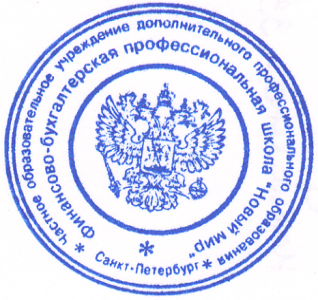 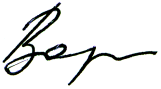 							____________________________________Воронина И.Г.								Подпись 